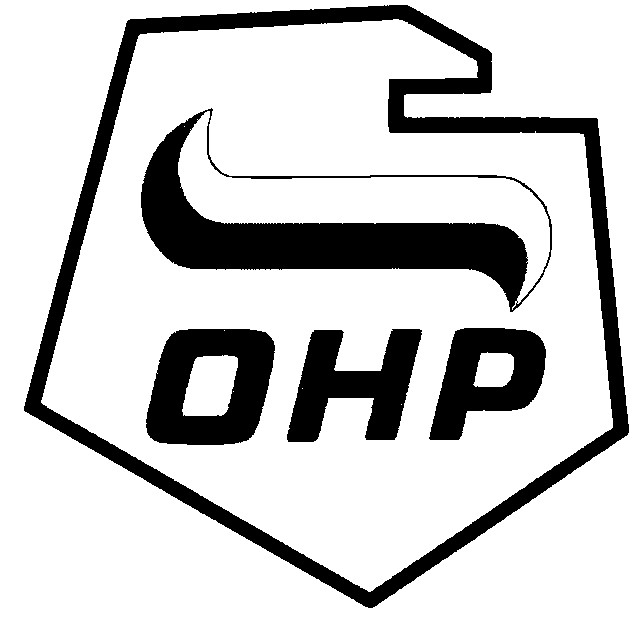 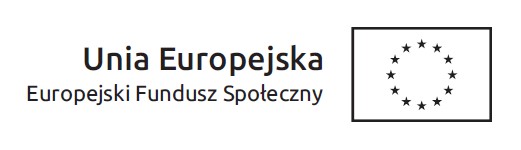 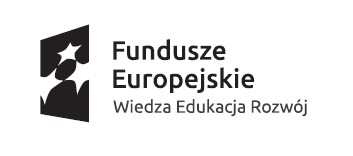 …………………………………….Pieczęć Wykonawcy								Załącznik Nr 3Wykaz zrealizowanych przez Wykonawcę kursów zawodowych o tematyce zgodnej z przedmiotem zamówienia:						…………………………………………………								Podpis osoby upoważnionejDo wykazu należy dołączyć dokumenty potwierdzające, że usługi te zostały lub są wykonywane należycieL.p.Nazwa kursuNazwa i adres odbiorcyData wykonania usługiLiczba przeszkolonych osóbCzęść I, II: kelner - barman Część I, II: kelner - barman Część I, II: kelner - barman Część I, II: kelner - barman Część I, II: kelner - barman Część III: Operator koparko ładowarki kl. IIICzęść III: Operator koparko ładowarki kl. IIICzęść III: Operator koparko ładowarki kl. IIICzęść III: Operator koparko ładowarki kl. IIICzęść III: Operator koparko ładowarki kl. IIICzęść IV:  KosmetyczkaCzęść IV:  KosmetyczkaCzęść IV:  KosmetyczkaCzęść IV:  KosmetyczkaCzęść IV:  KosmetyczkaCzęść V: Spawanie MAGCzęść V: Spawanie MAGCzęść V: Spawanie MAGCzęść V: Spawanie MAGCzęść V: Spawanie MAGCzęść VI: Magazynier z obsługą wózka jezdniowegoCzęść VI: Magazynier z obsługą wózka jezdniowegoCzęść VI: Magazynier z obsługą wózka jezdniowegoCzęść VI: Magazynier z obsługą wózka jezdniowegoCzęść VI: Magazynier z obsługą wózka jezdniowegoCzęść VII:  CukiernikCzęść VII:  CukiernikCzęść VII:  CukiernikCzęść VII:  CukiernikCzęść VII:  CukiernikCzęść VIII:  FryzjerCzęść VIII:  FryzjerCzęść VIII:  FryzjerCzęść VIII:  FryzjerCzęść VIII:  Fryzjer